Parole difficili nel sistema scheletrico:                                I O I D E       APOFISI       MENISCOPUBE           OSTEONE               COLLAGENE(O)          SPUGNOSO   SINFISI               CONDILO               ASTRAGALO          METACARPOETMOIDE                          ATLANTE                    EPISTROFEO          ELEMENTI ( CELLULE)   FIGURATI(E)    DEL SANGUELE TRE  OSSA  di attacco del  MUSCOLOSTERNO     -     CLEIDO   -    MASTOIDEO PERIOSTIO                       CARBONATO DI CALCIO MAGNESIOOSTEINA                            FONTANELLAMASCELLAOSSO  . . . . . . .  VISTO . . . . .DORSALMENTE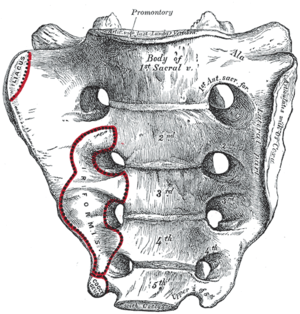                                                                                 VENTRALMENTE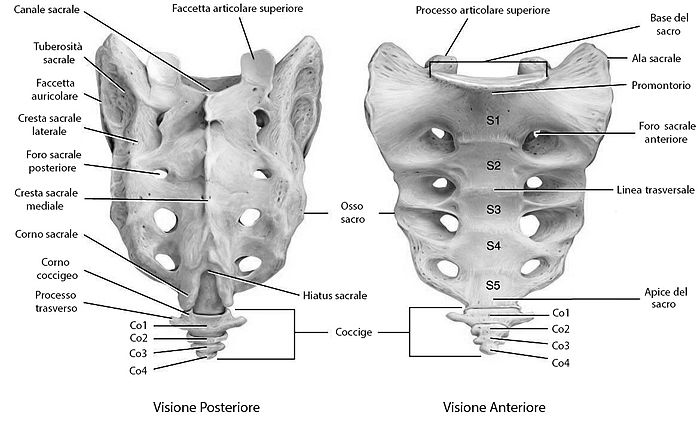 L'osso sacro è un osso impari e asimmetrico, appartenente alla colonna vertebrale. L'osso sacro, nonostante non manchino erronee e svariate interpretazioni sul significato di questo termine, viene così definito a causa di una errata traduzione dal greco al latino. In greco antico l'osso sacro si chiamava "ieros osteon". Ieros può significare sia grande che sacro. I greci probabilmente intendevano "osso grosso", ma una errata traduzione in latino portò a chiamarlo "osso sacro".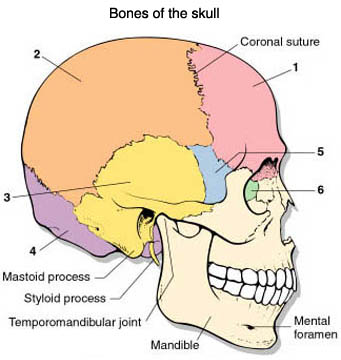 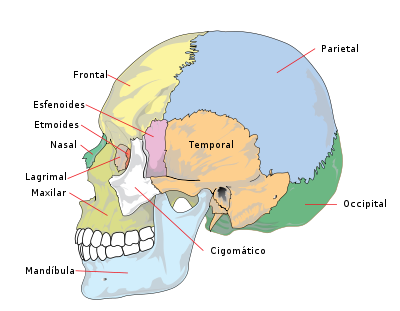 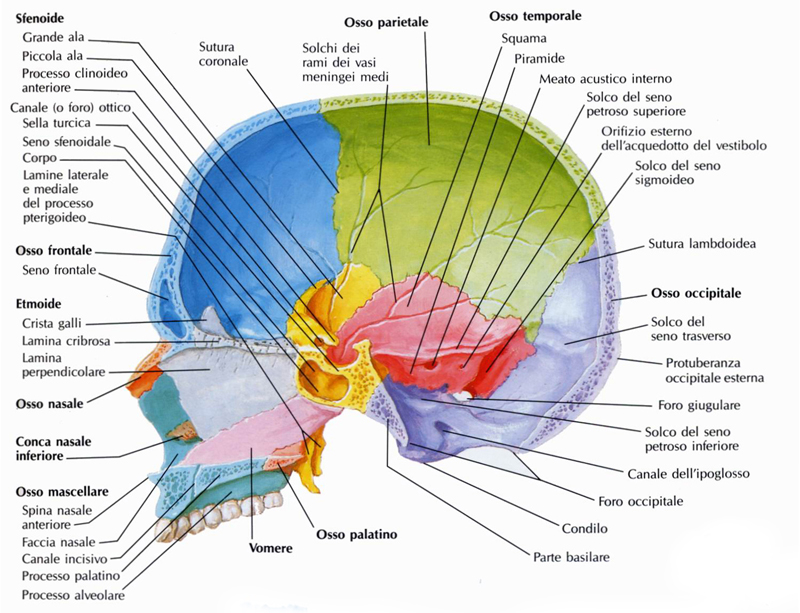 